BREAKFAST MENU       Villa Luso Breakfast									R40.00        2 x Eggs, 3 x bacon, tomato, chips & 1 x ToastRussian Breakfast						 			R35.00        1 x Russian, 2 x eggs, tomato & 1 x ToastVienna Breakfast									R40.00        2 x Vienna, 2 x eggs, tomato, chips & 1 x ToastSteak Breakfast									R85.00        1 x 200g Rump, 2 x eggs, tomato, chips, mushrooms & 1 x ToastPatti Breakfast										R65.00        1 x 200g Patti, 2 x eggs, 2 x bacon, tomato & 1 x ToastHam Breakfast										R45.00        2 x Eggs, 3 x ham, 2 x cheese, chips & 1 x ToastChorizo Breakfast									R65.00        1 x 100g Chorizo, 2 x eggs, mushrooms, tomato, chips & 1 x ToastLiver Breakfast                                        			R55.00        Chicken Livers, 2 x eggs, 2 x bacon, tomato, chips & 1 x ToastRump Breakfast                                        		R65.00        100g Rump steak, 2 x eggs, 2 x bacon, tomato, chips & 1 x ToastBreakfast BeveragesCoffee								   	  		R16.00        Tea – Five Roses/Rooibos					  	  		R16.00        Milo/Hot Chocolate						  	 		R20.00        Cappuccino								    	  		R20.00                                                          STARTERSCalamari Rings & Chips							R50.00Deep fried Buffalo Wings & Chips							R50.004 Wings – Flame-grilled – made the Portuguese wayPrawn Starter – served with fresh bread				R65.006 Prawns prepared in lemon & garlic butter and parsley6 Creamy Garlic & Cheese Prawns					R65.00             6 Prawns, Cleaned and prepared in a creamy garlic & cheese sauce			Chicken Livers									R40.00Served with soft breadCrumbed Mushroom								R50.00Served with tartar sauce Creamy Garlic Snails with Button Mushroom			R60.00Served with White/Brown soft BreadGarlic Butter Snails								R50.00Served with White/Brown soft BreadSALADSGreek Salad – Feta & Olives + Peppadew				R45.00Chicken, Feta & Peppadew Salad					R60.00Prawn, Avocado & Peppadew Salad					R65.00Calamari, Bacon & Peppadew Salad					R60.00Calamari, Avocado & Peppadew Salad				R65.00Avocado & Peppadew Salad						R60.00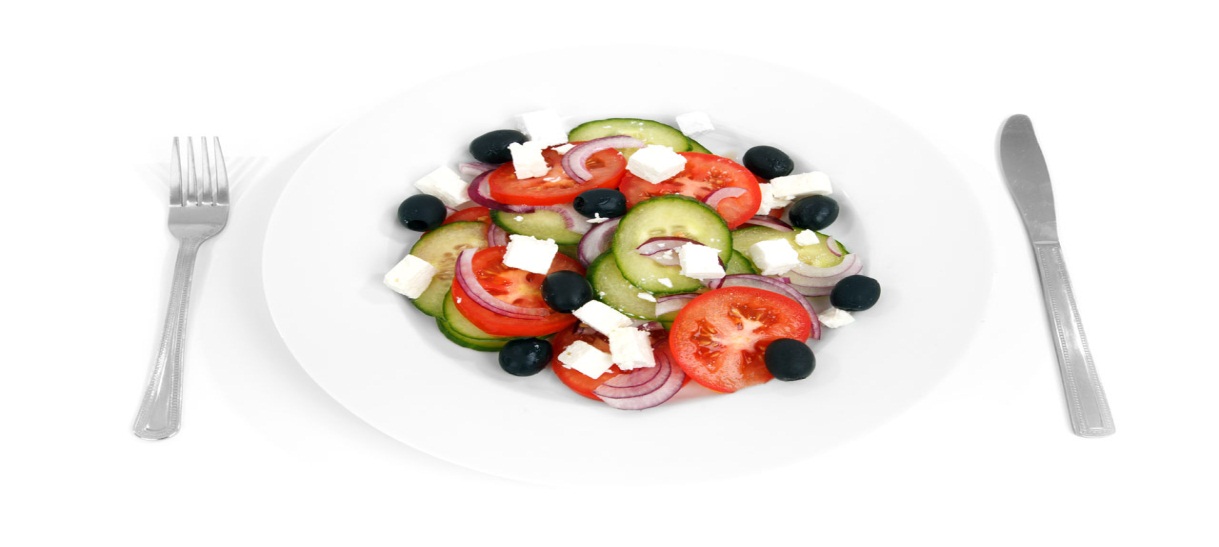 SEAFOOD8 Prawns + Calamari							 R 145.008 Prawns									 R 125.00Hake & Calamari							 R 95.00Calamari Rings								 R 85.00Hake & Chips + veg							 R 75.00(Veg of the day – R20.00)BURGERS							100g Pattie/Chicken Fillet – 200gBeef Burger						R40.00	 	R55.00Chicken Burger	R40.00		R55.00Beef Cheese Burger 					R45.00	 	R60.00Chicken Cheese Burger				R45.00		R60.00Beef, Bacon & Cheese Burger 			R50.00	 	R65.00Chicken, Bacon & Cheese Burger		R50.00		R65.00Beef Dagwood Burger				R55.00	 	R75.00(Bacon, egg, ham & Cheese)Chicken Dagwood Burger				R55.00		R75.00(Bacon, egg, ham & Cheese)TOASTED SANDWICHES(All Toasted Sandwiches are served with chips)Ham & Cheese								R45.00Bacon & Cheese								R50.00Cheese & Tomato							R35.00Chicken Mayo								R50.00PREGO ROLLS							100g Fillet	200g FilletBeef Prego					R60.00		R75.00Beef & Cheese Prego	R65.00		R80.00Chicken Prego					R50.00		R65.00Chicken & Cheese Prego			R55.00		R70.00PIZZA’S(Standard Tomato, Onion & oregano Base Sauce)Russian, Vienna, Bacon & Ham  				 R 95.00Chicken & Mushroom							 R 70.00Chicken & Pineapple							 R 75.00Beef Fillet, Mushroom & Peppadew				 R 95.00Avocado, Feta, Prawn & Bacon					 R100.00Ham, Pineapple & Mushroom					 R 80.00Russian, Ham, Chicken & Beef					 R100.00Chicken Mayo Pizza							 R 90.00Spare Rib Pizza								 R100.00Sweet Chilli Chicken & Peppadew				 R 85.00Vegetarian Pizza							 R 75.00Olives, Mushroom, Feta, Peppadew, Tomato, Onion & PeppersKIDDIES PIZZA’SBacon									R45.00Margarita									R35.00Hawaiian 									R45.00Russian & Vienna							R45.00KIDDIES MEALS200g Ribs & Chips							R50.00Crumbed Chicken Strips & Chips				R40.003 Chicken Wings & Chips						R40.00Hake Strips & Chips							R45.00DESSERTS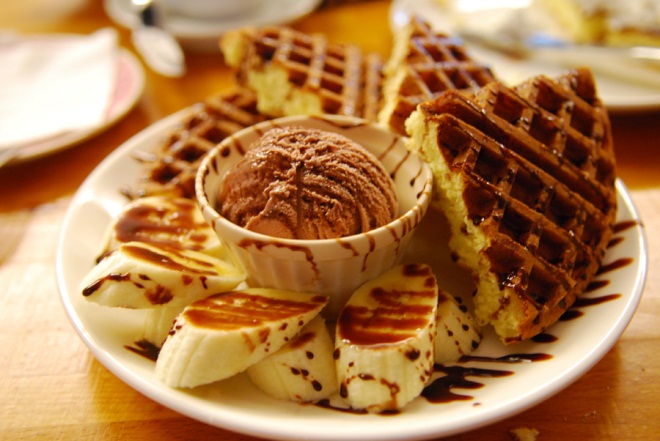 Original Waffle –R25.00 (topped with ice cream and your choice of sauce chocolate sauce, honey, syrup)Oreo Waffle – R35.00(ice cream, Oreo Bits & chocolate sauce) Berry bee Waffle – R40.00(ice cream, Blueberries and honey)Black cat Waffle – R40.00(ice cream, Peanut butter and banana)Kiddies Waffle – R20.00(Quarter waffle with a scoop of ice cream, a cone, marshmallow and smarties)Ice cream and chocolate sauce-R25.00Don Pedro (Amarula/Kahlua/Frangelico) –R26.00Irish Coffee – R30.00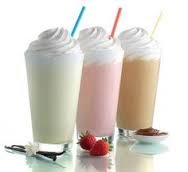 Milkshakes(All Milkshakes are R22.00)*Milo                           *Vanilla                   *Chocolate                  *Bubblegum                     *banana                   *Lime                     *Coffee                         *StrawberryFREAK SHAKES!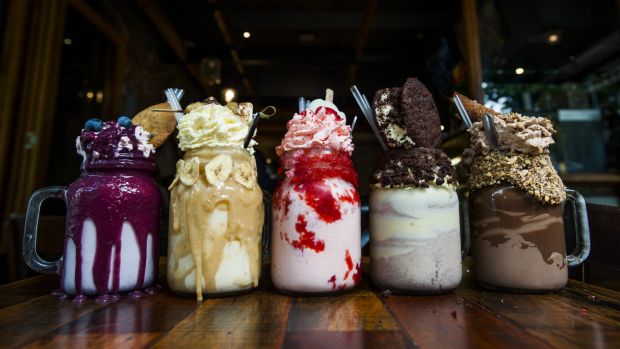 (comes in a Jar, over flowing with flavours)          Strawberry marshmallow chunk –      R30.00Blueberry muffin –                                    R32.50Oreo freak shake-                                      R28.00Ginger and chocolate –                              R30.00Peanut butter and banana –                    R32.50COCKTAILS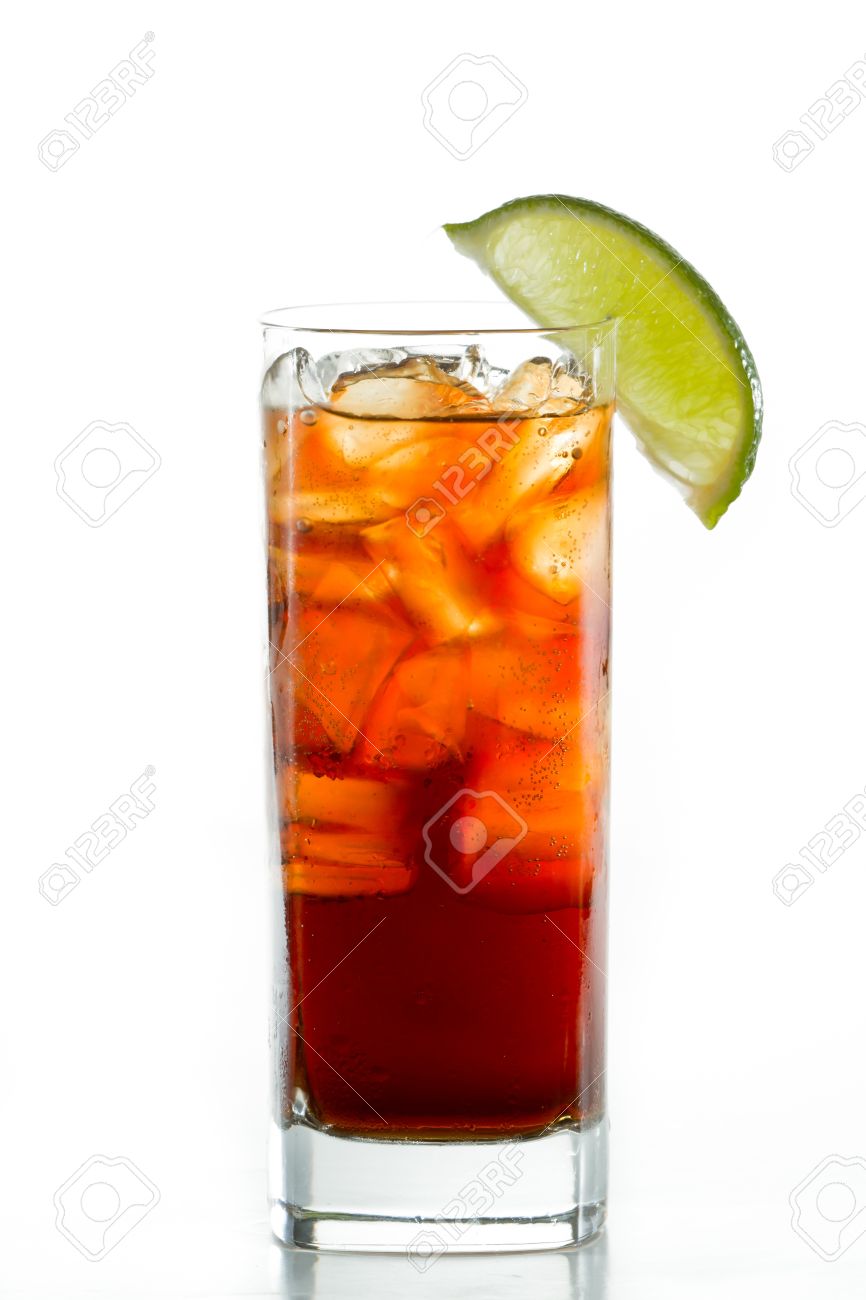 Litchi & Sours Twist						            R40.00(White Rum, Litchi Juice & Apple Sours, garnished with a slice of lemon)Purple Witch								      R40.00(Cherry Sours, Lime, Berry Juice, Potency & Lemonade topped off with a cherry)Passionate Blue									R40.00(Cane, Passion fruit, Pineapple Juice & blue liquor, garnished with a slice of lemon)Strawberry Daiquiri								R50.00(Strawberry Liquor, White Rum, Berry Juice)Cherry Cooler								      R45.00(Grenadine, Cherry Liquor, White Rum & Berry Juice topped off with a cherry)Desert Storm								      R50.00(White Rum, Strawberry Liquor, Grenadine, Orange Juice & Blue Liquor topped off with a cherry)Long Island Ice Tea								R55.00(Vodka, Tequila, Triple Sec, Bacardi, Gin, Lime & coke, garnished with a slice of lemon)Sex on the Beach								R45.00(Vodka, Grenadine, Berry Juice, Pineapple Juice topped off with a fresh slice of Lemon)Friends with Benefits                                        R35.00(Cherry Sours, Apple Sours, Vodka, Sprite, Butler Blue)				Blue Lagoon                                                    R40.00(Butlers Blue, vodka, lemonade and garnished with lemons)		One night stand								R50.00(Peppermint, sours, lime, tequila, cane, coconut rum, peach schnapps, Stroh rum & litchi juice)Tequila Sunrise 								R50.00(Tequila, orange juice and grenadine)Mojito										R35.00(Mint leaves, white rum, triple sec & sprite)Ocean Deep                                                    R55.00(Vodka, Archer peach, Malibu, Butler Blue, Lime, Apple sours, Pineapple juice with sprite topped off with a fresh slice of pineapple) SHOOTERSSowetan Toilet                                                R20.00 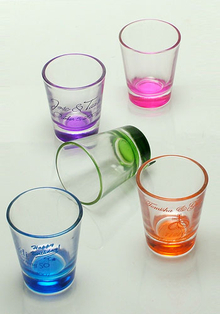 (Banana Liquor, Amarula & Nachtmusik)Caramel Bears									R20.00(Caramel Vodka, Chocolate Vodka, Nachtmusik & Cream)Mind Eraser									R22.00(Jagermeister, Tequila & Stroh Rum)Springbokkie									R20.00(Peppermint Liquor & Amarula)Briefcase										R20.00(Jack Daniels & Lime)Turkish delight                                                R18.00(Grenadine, Nachtmusik & Cream)Blow Job										R18.00(Kahlua, Amarula & Cream)Big daddy bomb									R28.00(Potency, tequila & Stroh rum)Bob Marley									R28.00(Grenadine, Banana liquor & peppermint)Strawberry Bitch								R20.00(Strawberry liquor & peach schnapps)Cactus jack Original or Bubble-gum                         R15.00WINE LISTGraca White/Rose								R60.00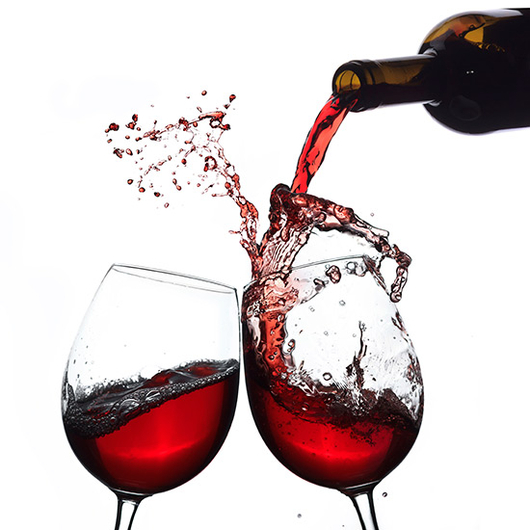 Porcupine Ridge Sauvignon Blanc					R85.00Kanonkop Kadette							     	R135.00Nederburg Baronne 								R95.00Kleine Zalze Merlot							     	R150.00KWV Sauvignon Blanc							R95.00Four Cousins Rose/Sweet White					R80.00Saint Claire Rose								R50.00Coffee Mocha Pinotage			 				R130.00Douglas Green Chenin Blanc						R80.00Fat Bastard Cabernet Sauvignon				     	R220.00MAINS(All mains are served with 1 starch only)200g Beef Fillet							R 100.00200g Rump Steak							R 95.00300g Rump Steak							R 110.00350g T-Bone 								R 100.00500g T-Bone 								R 120.00Buffalo wings – 8 wings						R 85.00Eisbein									R 120.00400g Ribs									R 110.00600g Ribs									R 135.00200g Chicken Schnitzel with any sauce & veg   	R 85.00200g Beef Schnitzel with any sauce & veg 		R 100.00Half Baby Chicken 							R 45.00	Full Baby Chicken							R 75.00Rib & Wing Basket							R 85.00200g Rump & Calamari						R 110.00Half Baby Chicken & Calamari					R 80.00SAUCESPepper									R20.00Garlic									R20.00Mushroom									R20.00Cheese									R20.00Garlic Butter                                             R20.00